О внесении дополнений в Перечень жизнеобеспечивающих организаций , деятельность которых разрешена на территории населенных пунктов город Алдан и поселок Ленинский в период карантина на территории МО «Алданский район» утвержденное распоряжением Главы района от 14.04.2020 г. № 58р«Перечень жизнеобеспечивающих организаций , деятельность которых разрешена на территории населенных пунктов город Алдан и поселок Ленинский в период карантина на территории МО «Алданский район»На основании Решения оперативного штаба от 13.04.2020г. № 19 по недопущению завоза и распространения на территории МО «Алданский район» новой коронавирусной инфекции (COVID-19)Распоряжаюсь: 1. Внести дополнения в Перечень жизнеобеспечивающих организаций,  деятельность которых разрешена на территории населенных пунктов город Алдан и поселок Ленинский в период карантина на территории МО «Алданский район» изложить в следующей редакции:Приложение №1 «Перечень органов власти, организаций, учреждений, осуществляющих деятельность по обеспечению жизнедеятельности г. Алдана и пос. Ленинский» дополнить пунктами:«73. ООО»Орион»;«74. Отдел № 2 Управления Федерального казначейства по РС(Я)»;«75. Филиал «Центр занятости населения Алданского района» ГКУ «Центр занятости населения города Якутска»».Приложение №2 «Перечень объектов розничной торговли  продуктами и предметами первой необходимости, деятельность которых разрешена  на территориях города Алдан и пос. Ленинский дополнить строками:1.3.Приложение №3 «Перечень объектов общественного питания и торговли, осуществляющих бесконтактную доставку продуктов и товаров первой необходимости» : 1.3.1. Раздел  «Службы по доставке готовой еды» дополнить строками:1.3.2. Раздел  «Службы по доставке продуктов питания и товаров первой необходимости»: а) дополнить строками:б) в строке 10 слова «10:00 до 17:00» заменить словами «с 10:00 до 17:00 с понедельника по пятницу».	2.Настоящее распоряжение вступает в силу с момента его подписания.	3.Опубликовать настоящее распоряжение в официальных средствах массовой информации.	4.Контроль за исполнением настоящего распоряжения оставляю за собой.Глава  района                                                                                С.Н.ПоздняковИсп: Горнова Е.Г.655555(110)РЕСПУБЛИКА САХА (ЯКУТИЯ)  МУНИЦИПАЛЬНОЕ ОБРАЗОВАНИЯ«АЛДАНСКИЙ РАЙОН»РАСПОРЯЖЕНИЕ№ 62р от 16.04.2020 г.1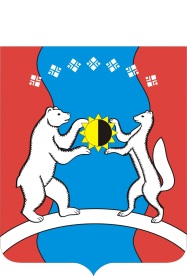 САХА ӨРӨСПҮҮБҮЛҮКЭТЭ«АЛДАН ОРОЙУОНА»МУНИЦИПАЛЬНАЙТЭРИЛЛИИДЬАһАЛТАТАДЬАhАЛ117Магазин Советский»ул. Дзержинского, 13мясная, рыбная продукция14:00-18:0014:00-18:0014:00-18:0014:00-18:0014:00-18:0014:00-18:0014:00-18:00118Магазин «Nl international»ул.Космачева , 3-апродуктов функционального питания11:00-18:0011:00-18:0011:00-18:0011:00-18:0011:00-18:0011:00-18:0011:00-18:00119Магазин «Веста»ул. Октябрьская, 32продукты13:00-17:0013:00-17:0013:00-17:0013:00-17:0013:00-17:0013:00-17:0013:00-17:009ООО «Ирлен» каФе «ПиццБург»Пицца, гамбургер,горячая еда89245609995с 11:00 до 20:0015Магазин «Веста»продукты89244661893с 13:00 до 17:0016Магазин «Советский»рыба, мясная продукция89248725970С 14:00 до 18:00